政府采购供应商操作手册目录一、 系统前期准备	21.1、 系统地址及登录	21.1.1、 系统地址	21.2、 浏览器配置	31.2.1、 Internet选项	31.2.2、 关闭拦截工具	71.2.3、 设置兼容性模式	71.3、 驱动安装说明	91.3.1、 驱动下载	91.3.2、 安装驱动程序	91.4、 证书工具	121.4.1、 修改口令	12二、 采购业务	132.1、 网上报名	132.2、 采购文件下载	152.3、 网上提问	162.4、 答疑文件下载	172.5、 制作投标文件	182.6、 上传投标文件	19系统前期准备系统地址及登录系统地址陕西省公共资源交易平台网站域名是：http://www.sxggzyjy.cn/会员单位用IE浏览器输入该上述网址后进入下图页面：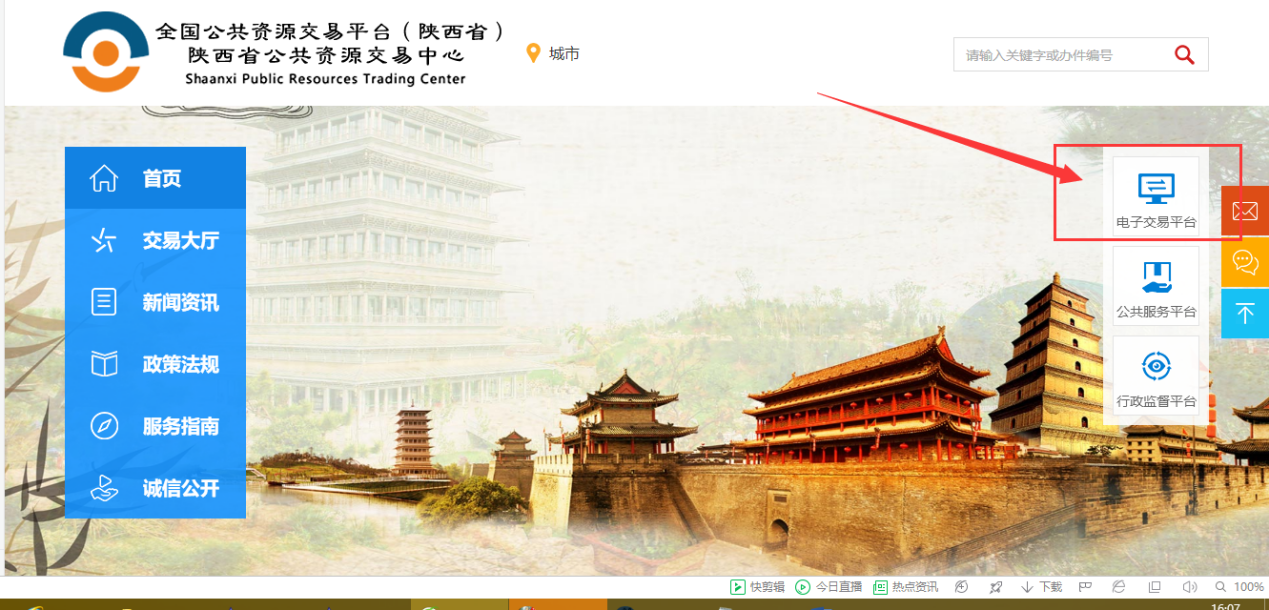 然后点击“电子交易平台”，进入业务系统选择界面。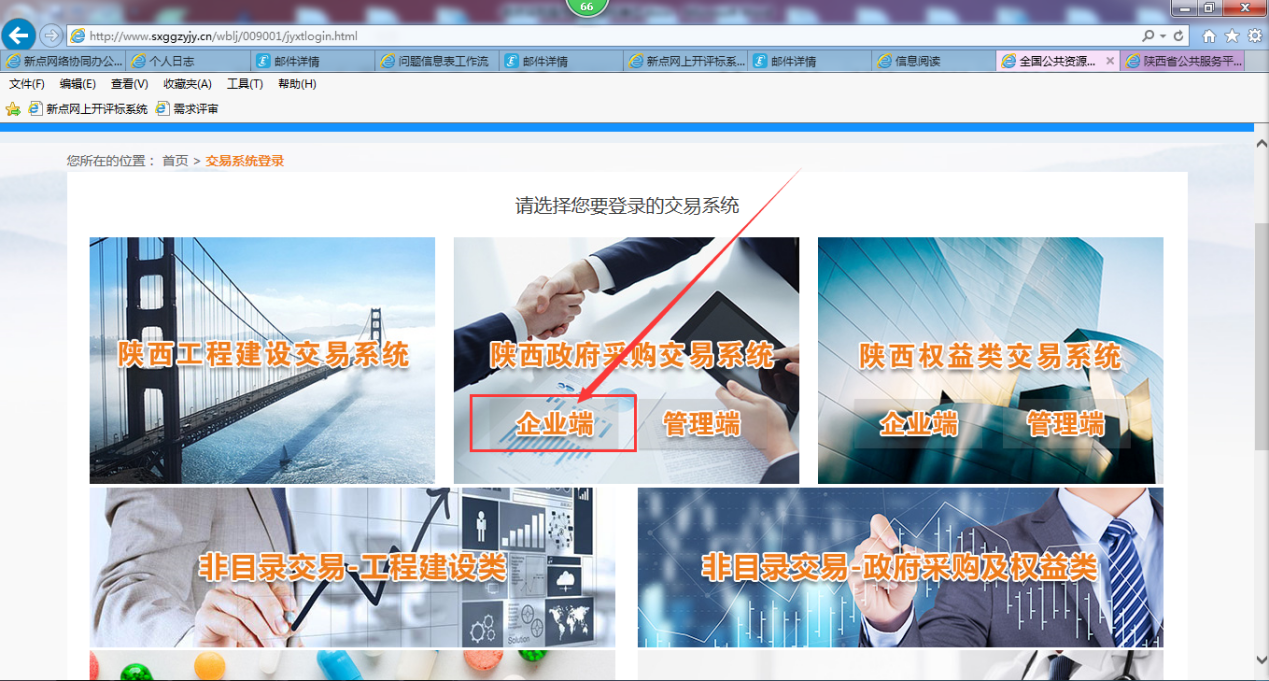 然后点击“陕西省政府采购交易系统-企业端”，进入企业端系统登录界面。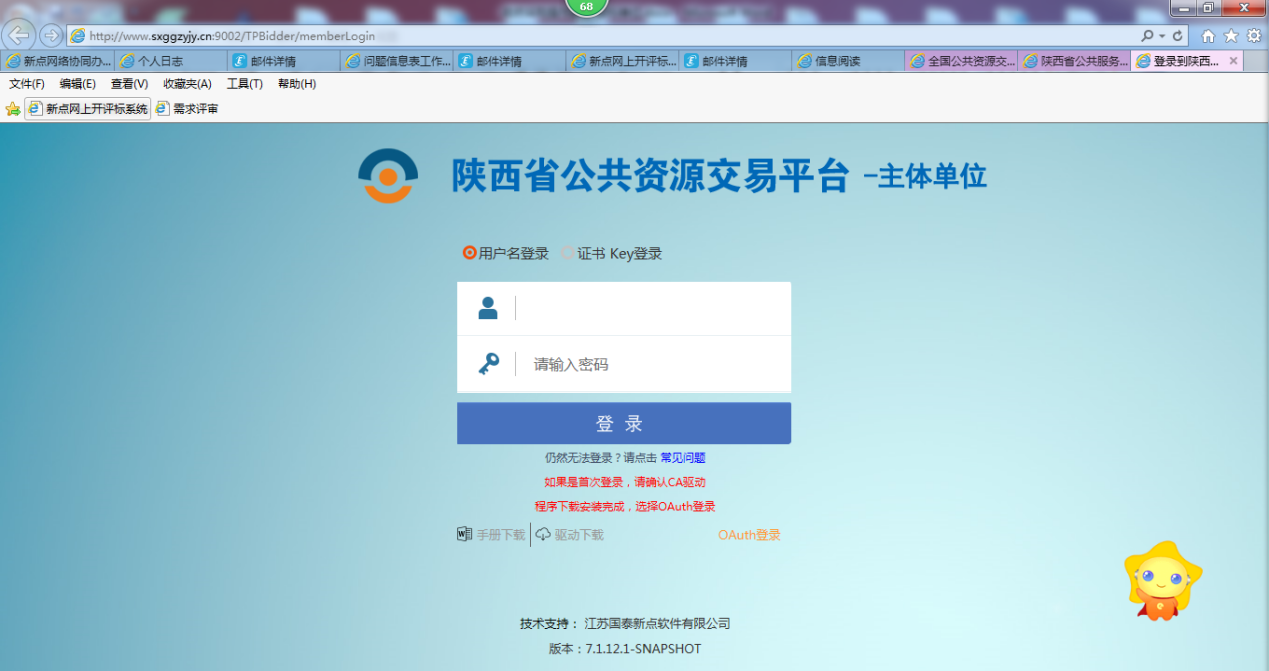 然后选择证书key登录，插上已激活后的CA锁，输入密码进行登录。浏览器配置Internet选项为了让系统插件能够正常工作，请按照以下步骤进行浏览器的配置。1、打开浏览器，在“工具”菜单→“Internet选项”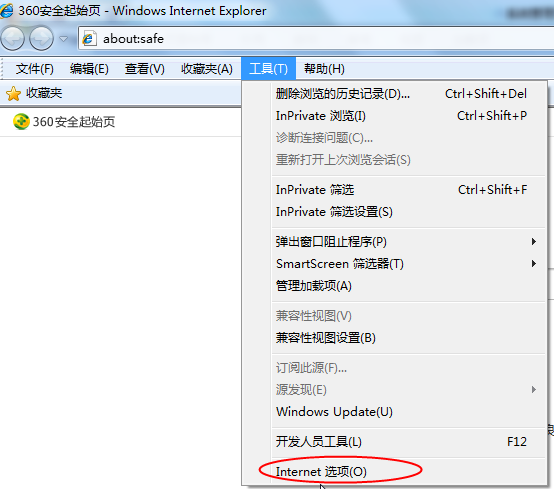 2、弹出对话框之后，请选择“安全”选项卡，具体的界面如下图：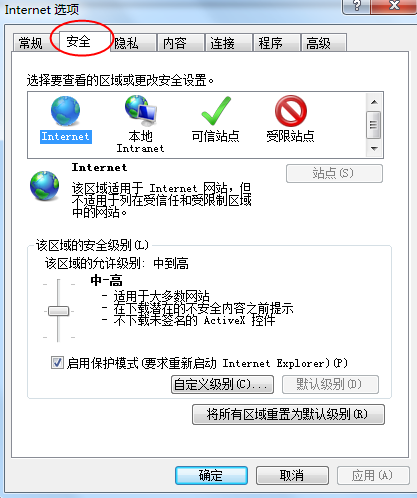 3、点击绿色的“受信任的站点”的图片，会看到如下图所示的界面：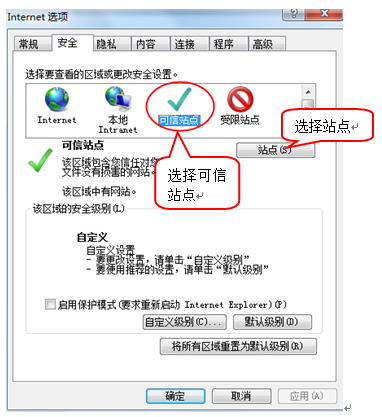 4、点击“站点” 按钮，出现如下对话框：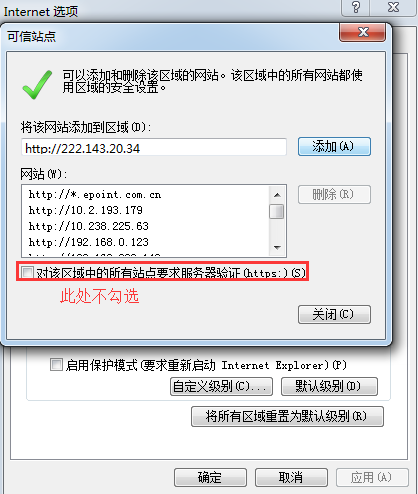 输入系统服务器的IP地址，格式例如：222.143.20.34，然后点击“添加”按钮完成添加，再按“关闭”按钮退出。5、设置自定义安全级别，开放Activex的访问权限：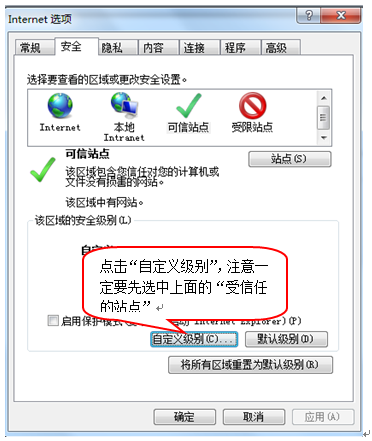 ①会出现一个窗口，把其中的Activex控件和插件的设置全部改为启用。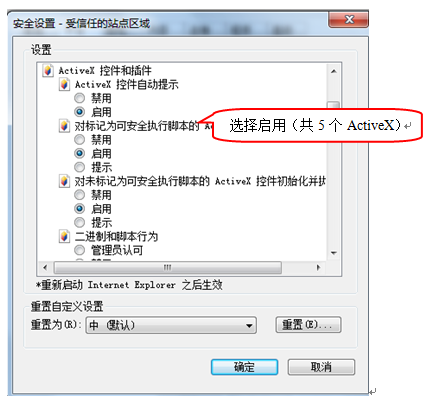 ②文件下载设置，开放文件下载的权限：设置为启用。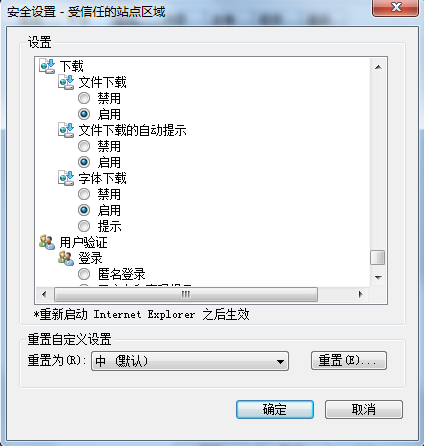 关闭拦截工具上述操作完成后，如果系统中某些功能仍不能使用，请将拦截工具关闭再试用。比如在windows工具栏中关闭弹出窗口阻止程序的操作：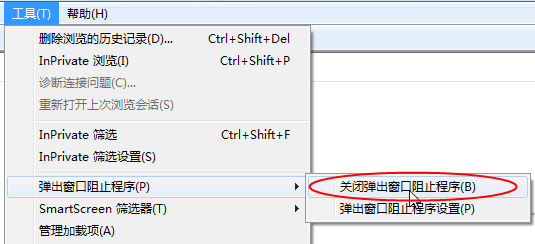 设置兼容性模式点击IE菜单栏里边的工具-兼容性视图设置，如下图：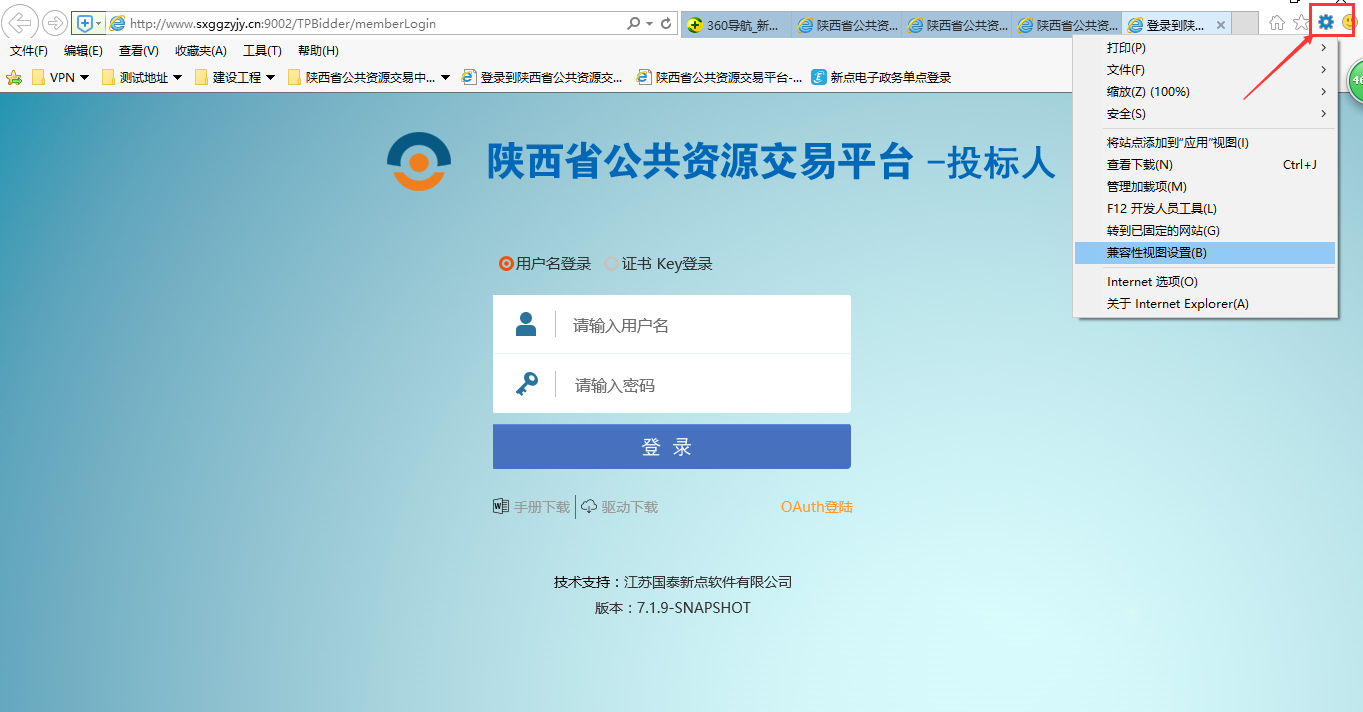 进入如下页面：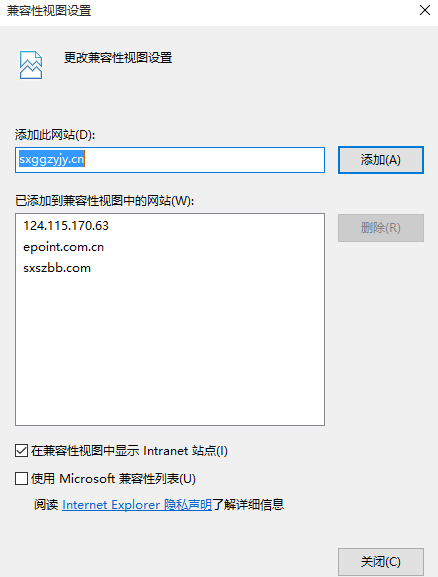 将网站地址sxggzyjy.cn添加进去即可。驱动安装说明驱动下载在会员系统登录的首界面下载驱动，如下图红框处。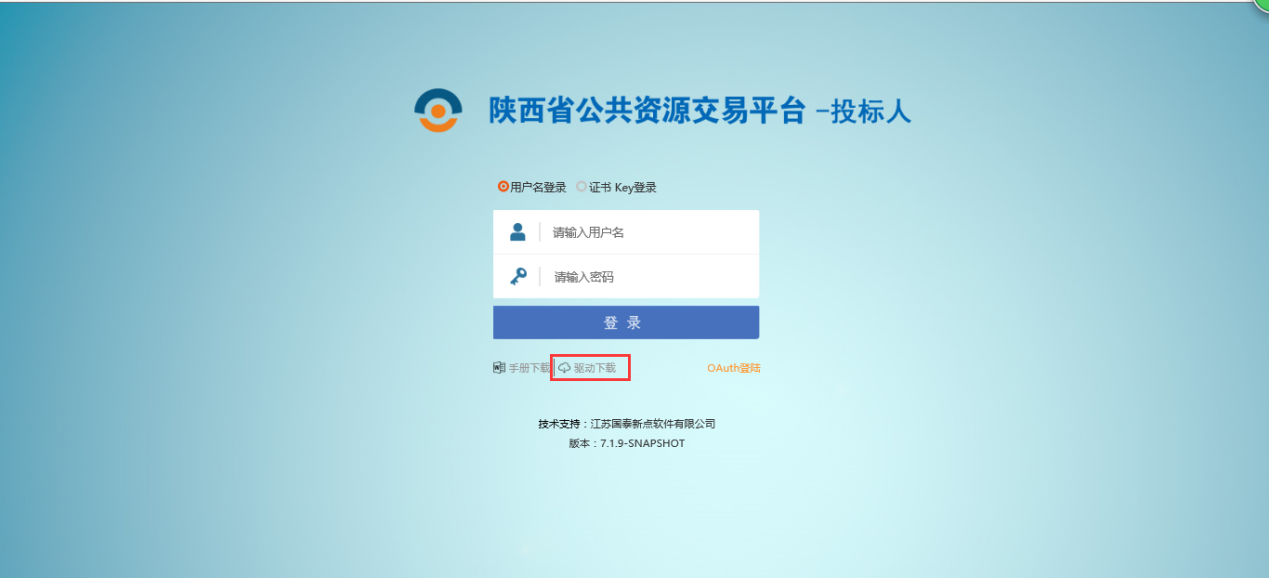 安装驱动程序双击安装程序，进入安装页面。注意安装过程中电脑不要插CA锁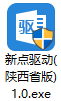 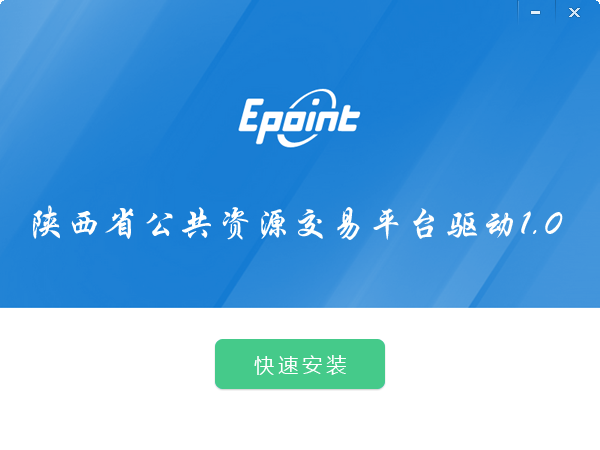 2、点击快速安装，进入安装页面。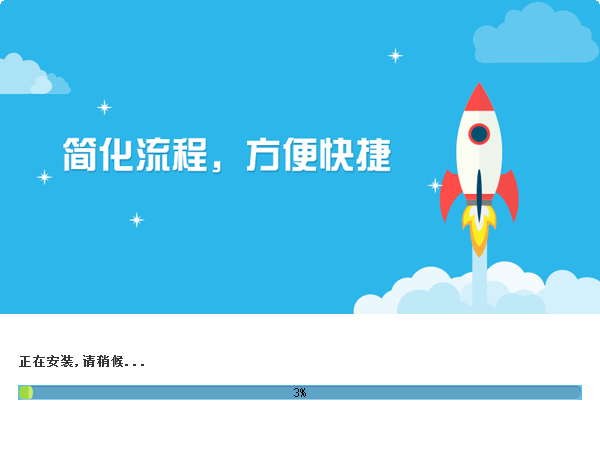 3、点击确定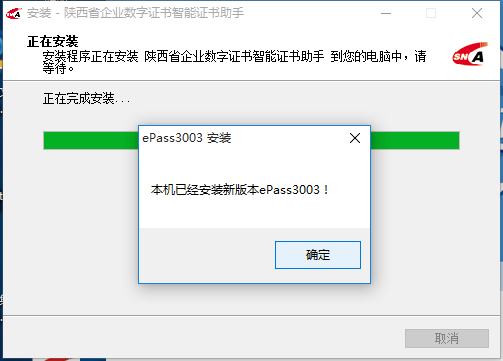 4、点击完成，驱动安装成功。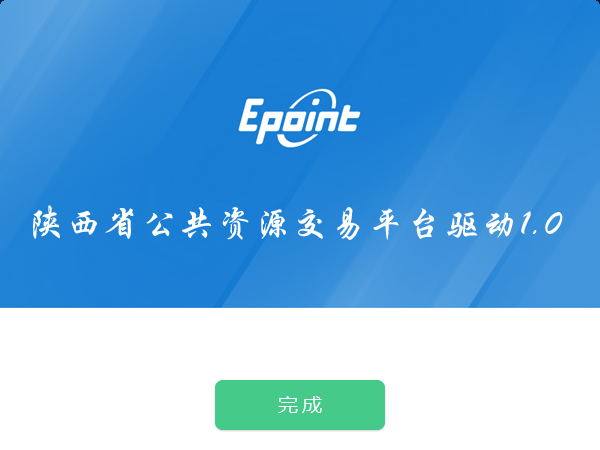 按照程序的提示进行安装。注意安装过程中电脑不要插CA锁证书工具修改口令用户可以点击桌面上的HaiKey用户工具，然后选择PIN码管理进入PIN码管理界面。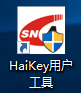 PIN码相当于证书Key的密码，需要妥善保管，新发出的证书Key的密码是111111（6个1）。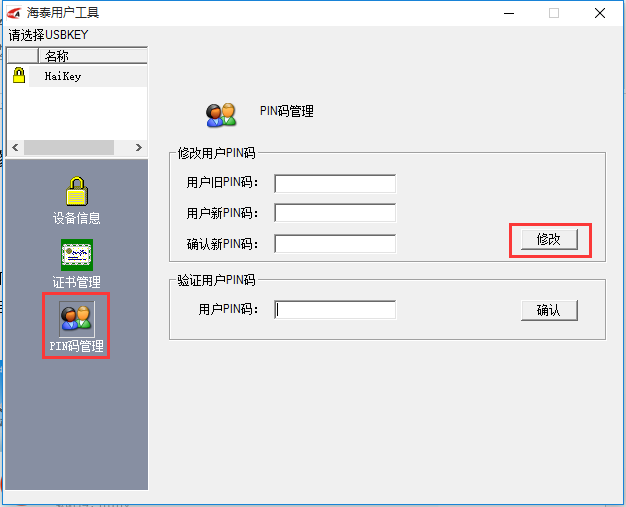 输入正确的旧PIN码和新PIN码，点击确认就可以修改密码了。采购业务二次报价项目确认1.登录系统进入菜单“采购业务”，点击“我的项目”如下图：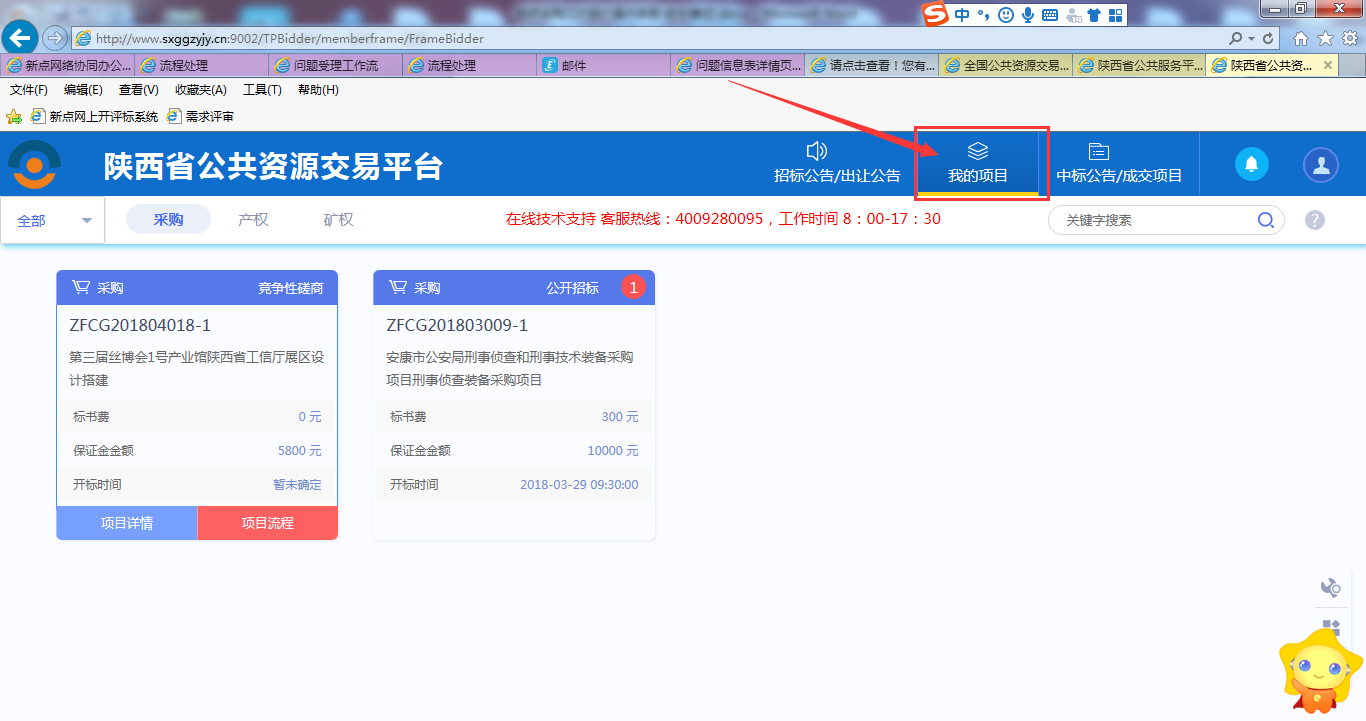 2.鼠标放置需要进行二次报价已报名的项目上，点击“项目流程”如下图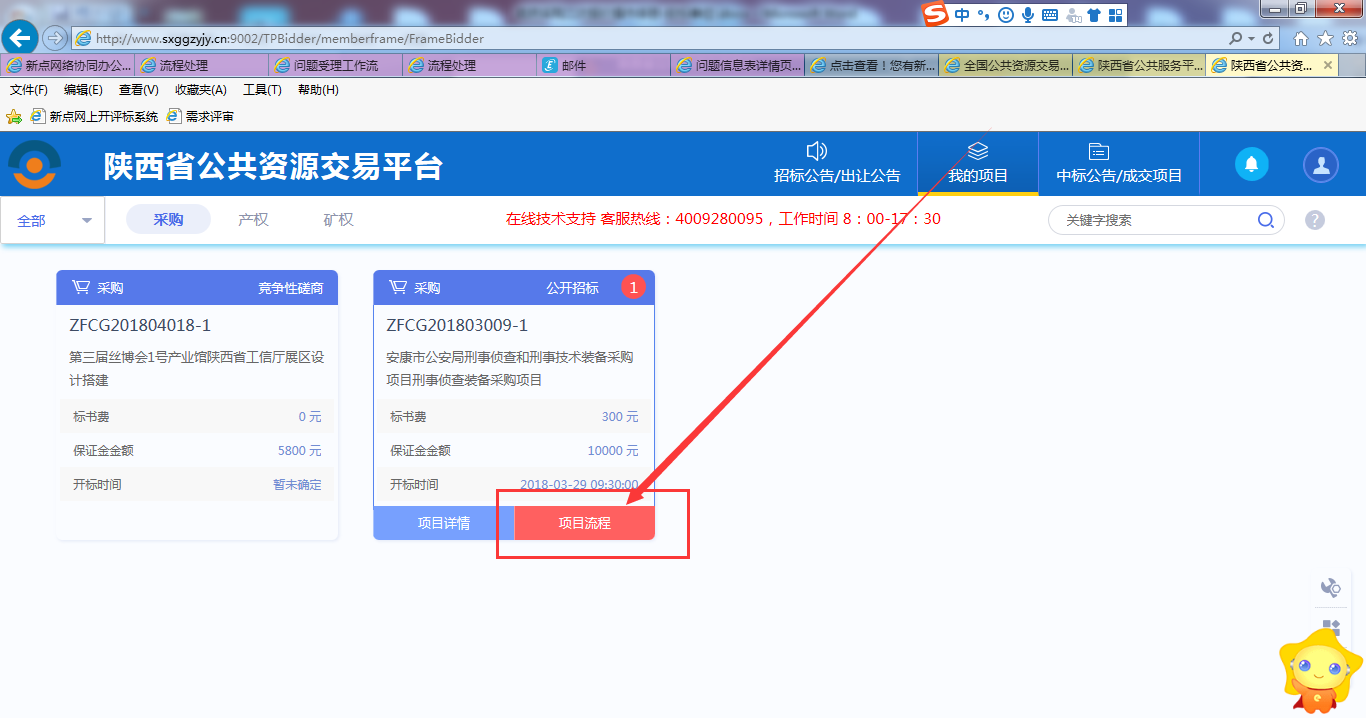 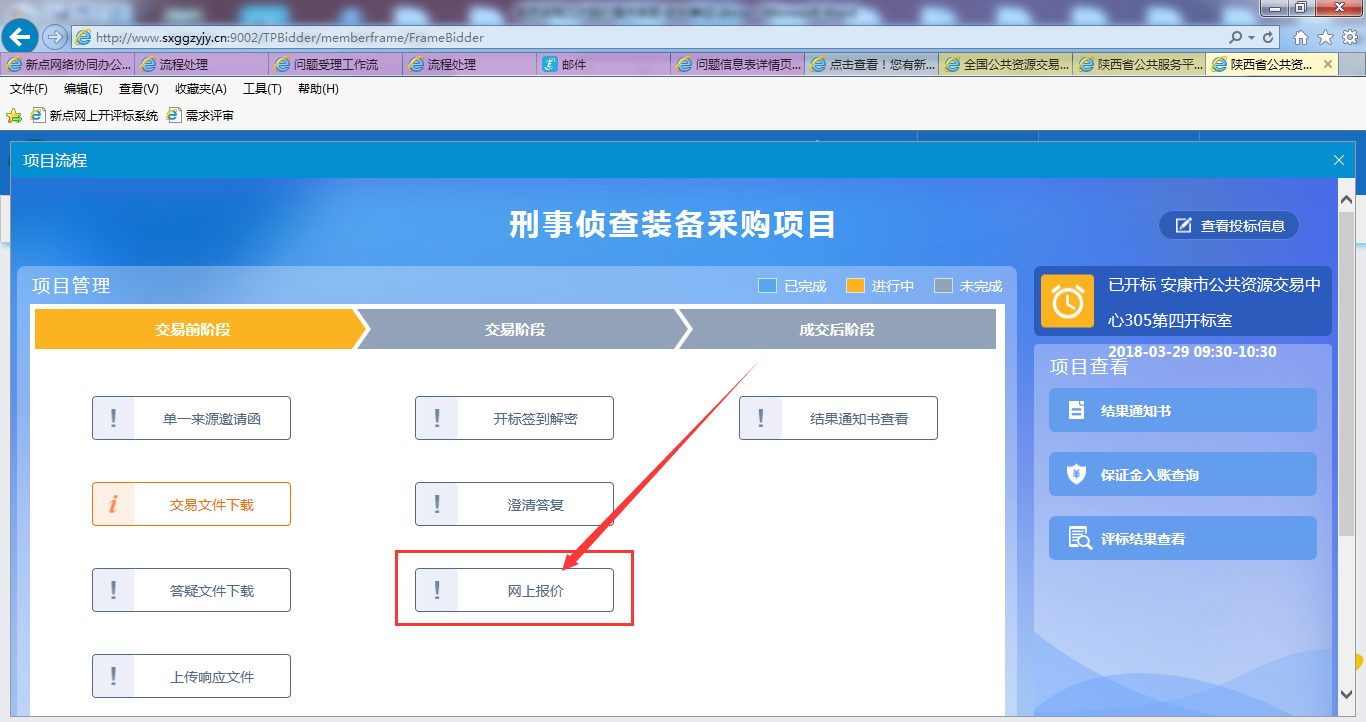 点击“网上报价”菜单进入二次报价页面报价填写进入菜单“网上报价”，供应商可以对项目进行多次报价，如下图：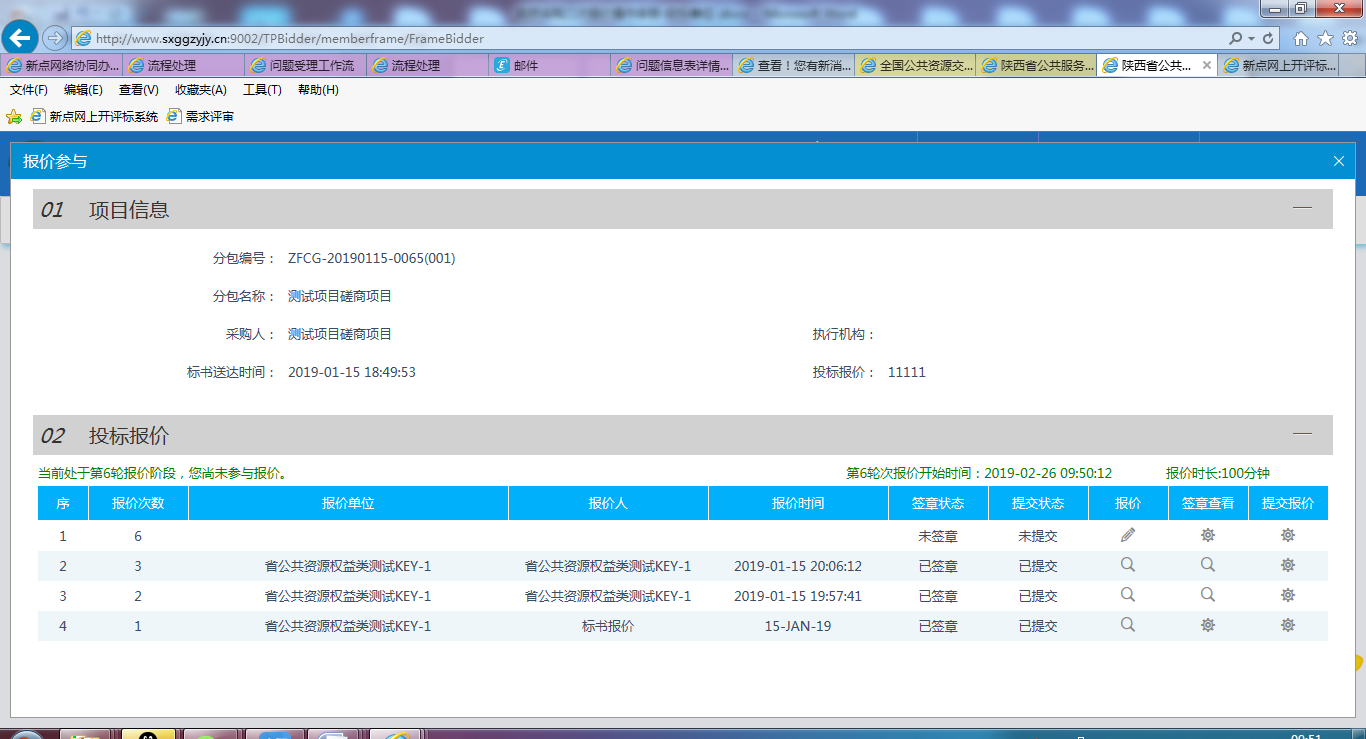 点击“”报价填写，进行二次报价价格的填写如下图：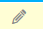 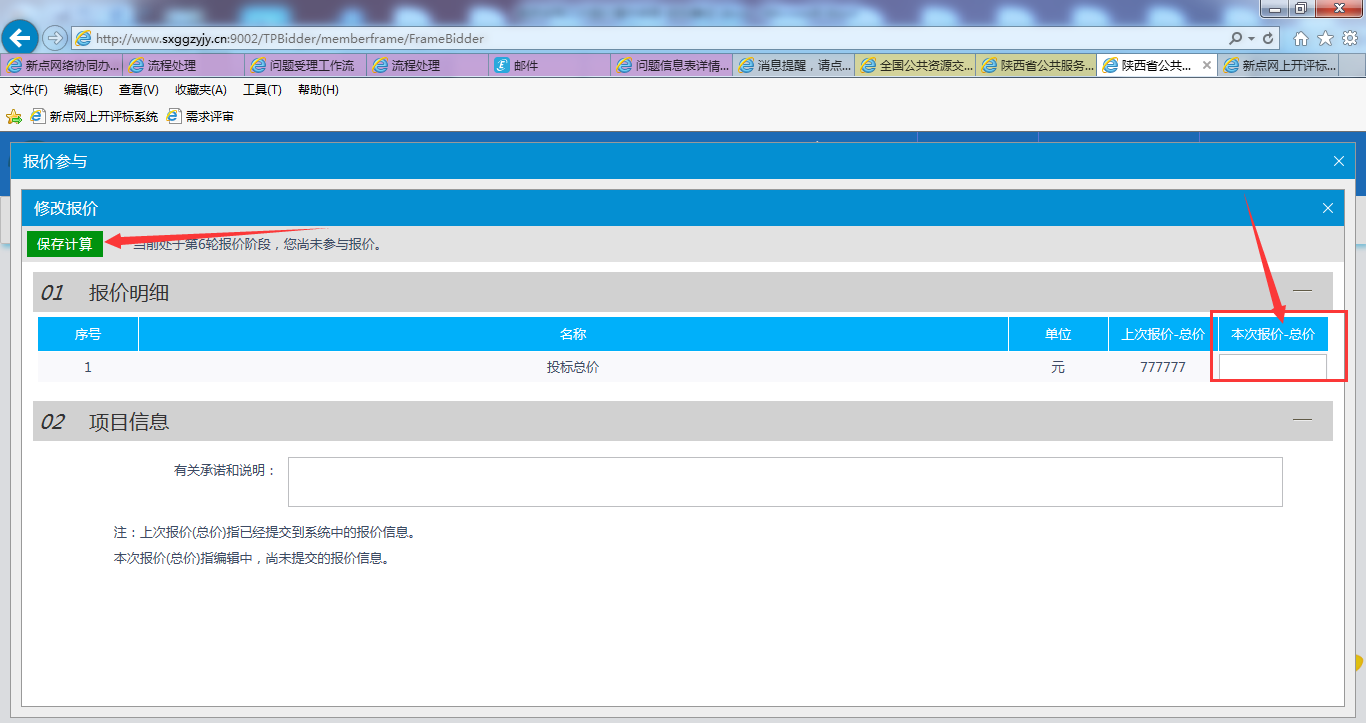 填写报价总价点击“”确认保存。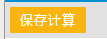 报价签章报价填写完成后点击“签章查看”对所报项目报价报表进行签章提交。如下图：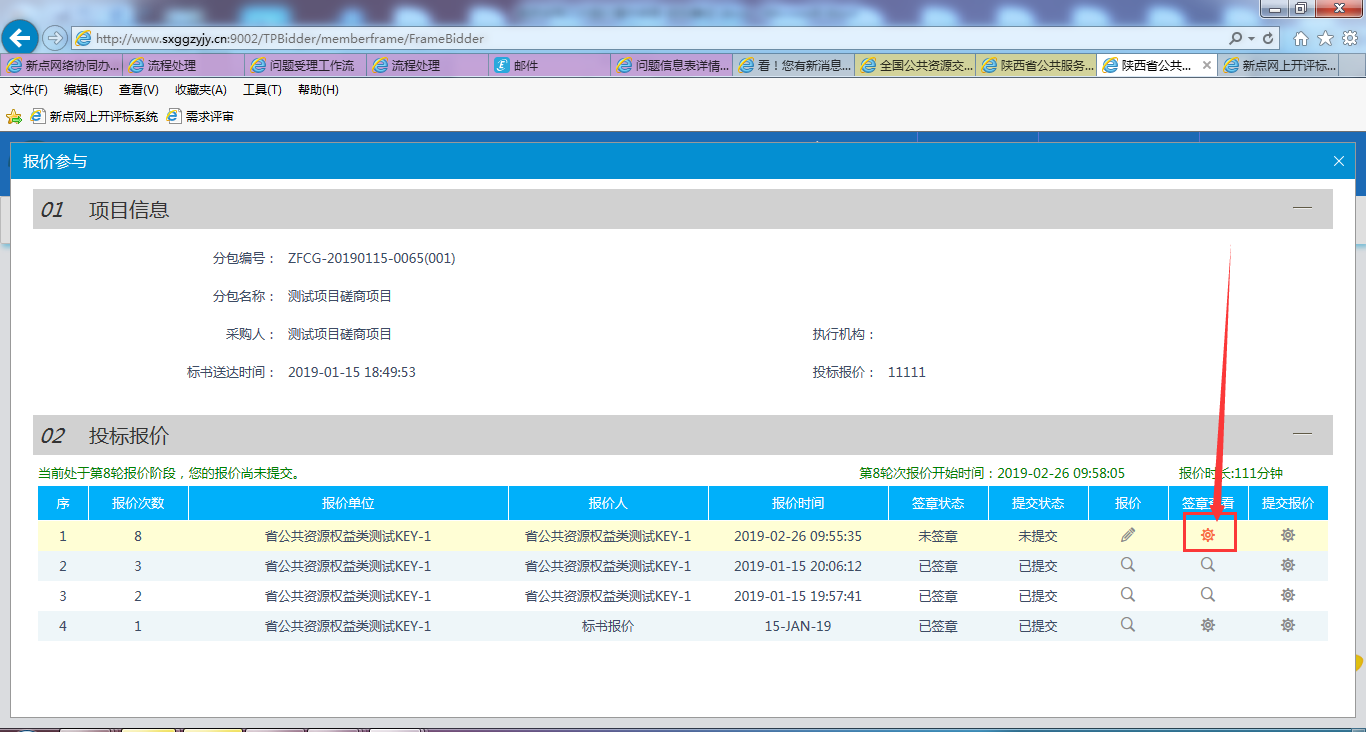 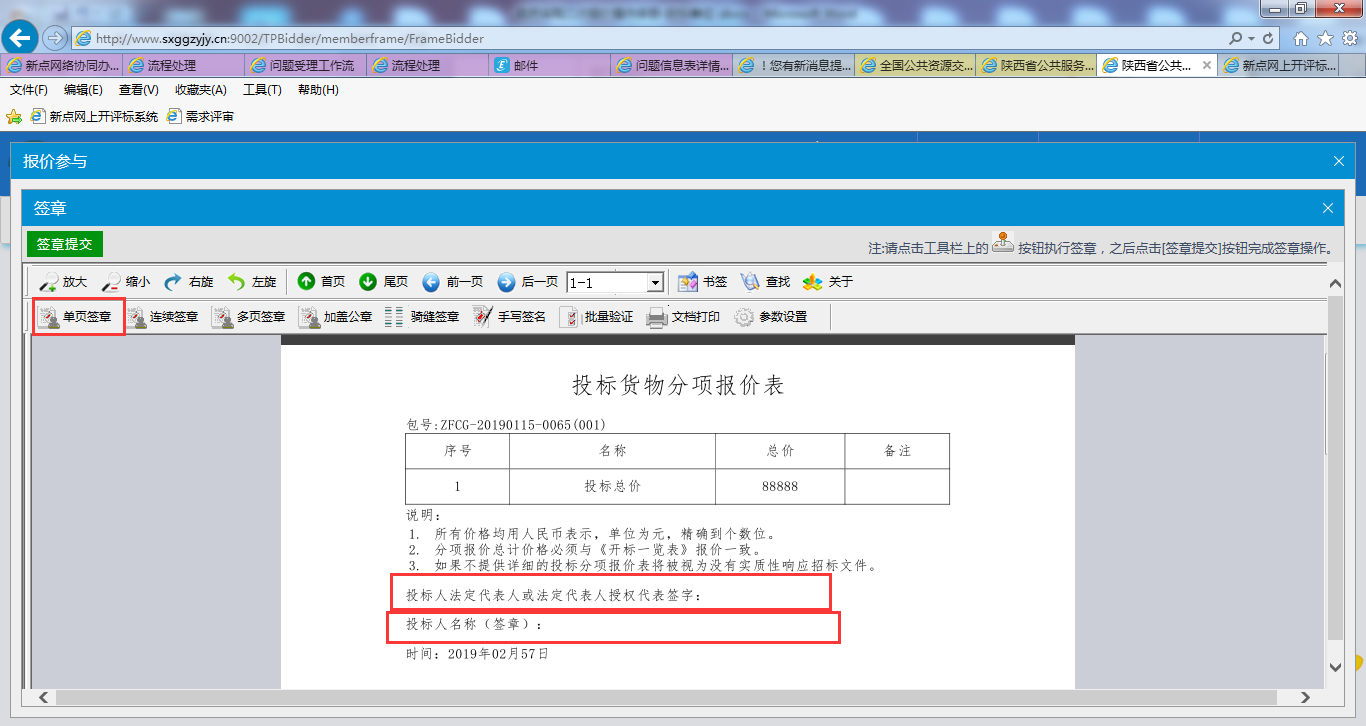 点击“单页签章”在报表签章处进行签章，签章完成后点击“”对签章信息进行提交。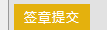 报价提交报价信息填写、签章完成后点击“提交报价”按钮对报价信息进行网上提交。如下图：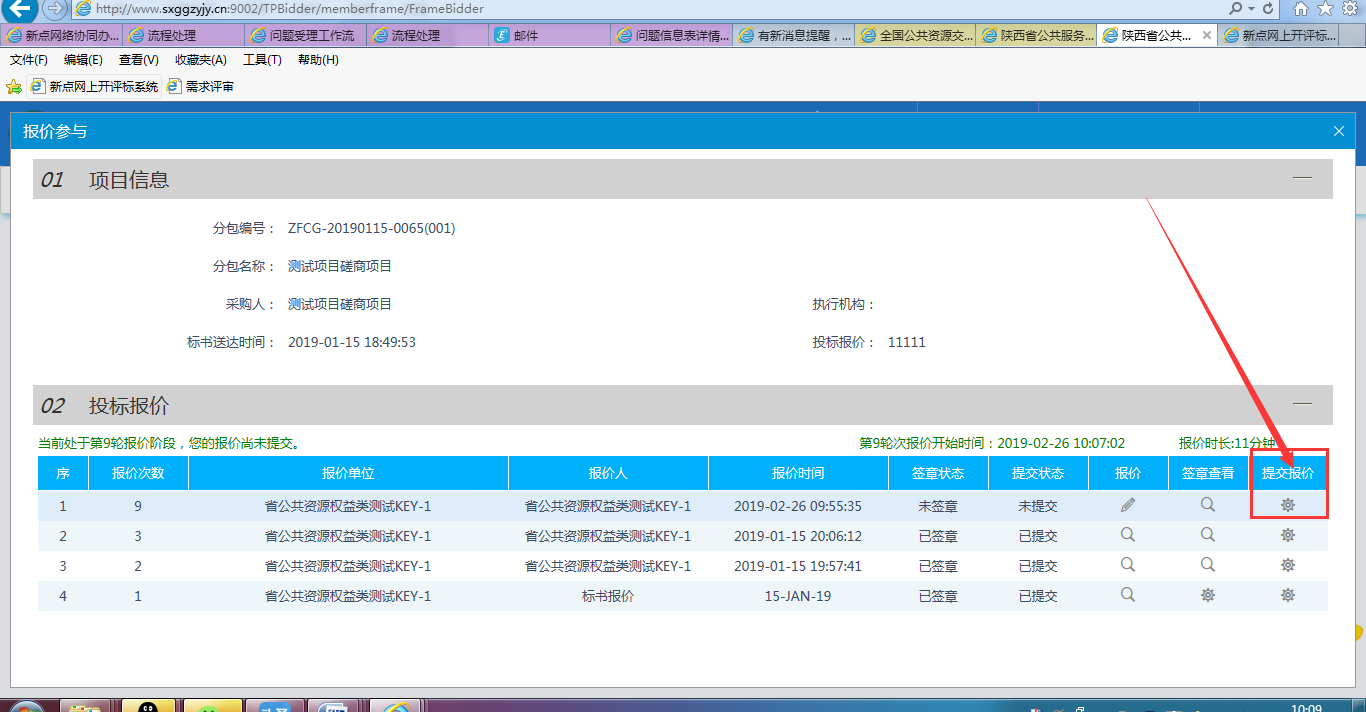 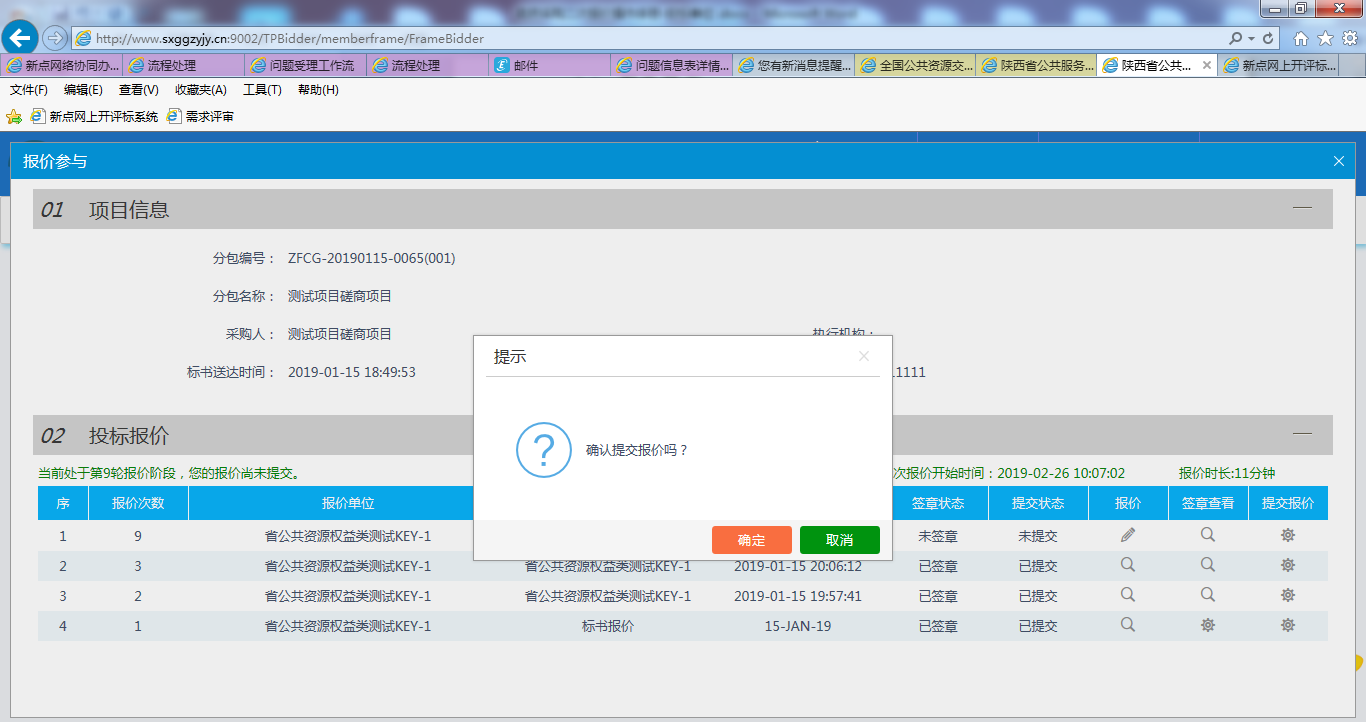 